工程倫理-報導心得(第2次)標題： 班級：生物科技二年乙班學號：4A0H0053姓名：周侑樺內文： 南投國道六號公安意外一死五傷【大紀元10月1日報導】（中央社記者張參南投一日電）施工中的國道六號道路南投段斗山高架橋工程，今天上午十時二十分發生公共工程意外，橋墩基座綑紮中的鋼筋突然塌陷，直接壓在下層的工人身上，由於鋼筋一層重達數十噸，造成一人死亡、五人輕重傷。
這次意外事故中，朱文煌 (三十七歲、高雄縣仁武鄉人)送醫前已沒有心跳，急救後仍不治。余明輝 (四十六歲、南投縣埔里鎮)也一度停止呼吸，經埔里基督教醫院急救後，已恢復心跳，不過仍在加護病房中，尚未脫離險境。洪銓佑 (四十一歲、南投縣草屯鎮人)顱內出血，送埔醫後轉送台中澄清醫院。林金農 (四十歲、福建省平潭縣人)和簡易順 (四十四歲、南投縣草屯人）分別有腰椎和胸椎的壓迫性骨折，廖秀財 (四十五歲、南投縣國姓鄉人)胸壁挫傷，三人都留院觀察。這起工程意外發生在國姓鄉國道六號南投段C607標斗山高架橋工程，正進行橋墩基座綑紮鋼筋工程，靠東半邊的鋼筋突然傾斜塌陷，在上層傳遞鋼筋的簡易順和廖秀財都跌落鋼筋陣中，在下層綑紮鋼筋的朱文煌等四人，更被壓在鋼筋夾層。現場工程人員立刻用吊車把下陷的鋼筋拉開，也報請國姓消防分隊救援。雖然經三十餘分鐘便將所有受困者救出，但因鋼筋實在太重，仍有朱文煌傷重不治。余明輝也一度傷重休克，其餘四人分別輕重傷。心得：　　閱讀完這則新聞，心裡真的捏了一把冷汗。真的很危險，還有工人因此傷亡。對於自己熟能生巧的工作程序，即使常常接觸每天都在做。但是，不怕萬一只怕一萬。有時不是自己的疏忽，有時是別人的疏忽就會造成整個團體的損失，或個人的傷害。　　從事任何工程，都應該要做好防護措施。比如說安全護具，或者是安全吊索，鞋子也要將腳包得緊緊的。還好工程人員有配戴安全帽，但是裸露的四肢還是沒有辦法受到保護。幸虧及時搶救，才沒更多人的傷亡。而且高架橋的建造不僅僅是建造完成後上面通行的車輛安全，橋墩的基座綑紮鋼筋是最重要的。如果沒有穩固的下盤橋墩那這座橋根本只是一個巨大的廢鐵。　　輕忽意外的發生還會連帶影響到往後的工程進度。不知道是因為工程中的偷工減料還是騎他的原因才會造成鋼筋傾斜塌陷。這也關係到工程人員的做事態度，草草撩事不是減輕自己的負擔，而是可能造成殃及自己性命的一個環節。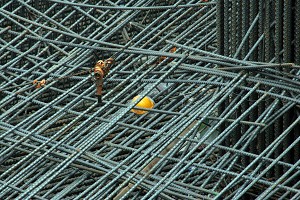 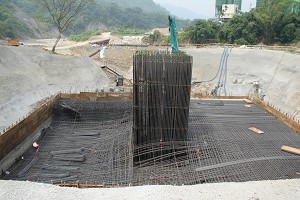 